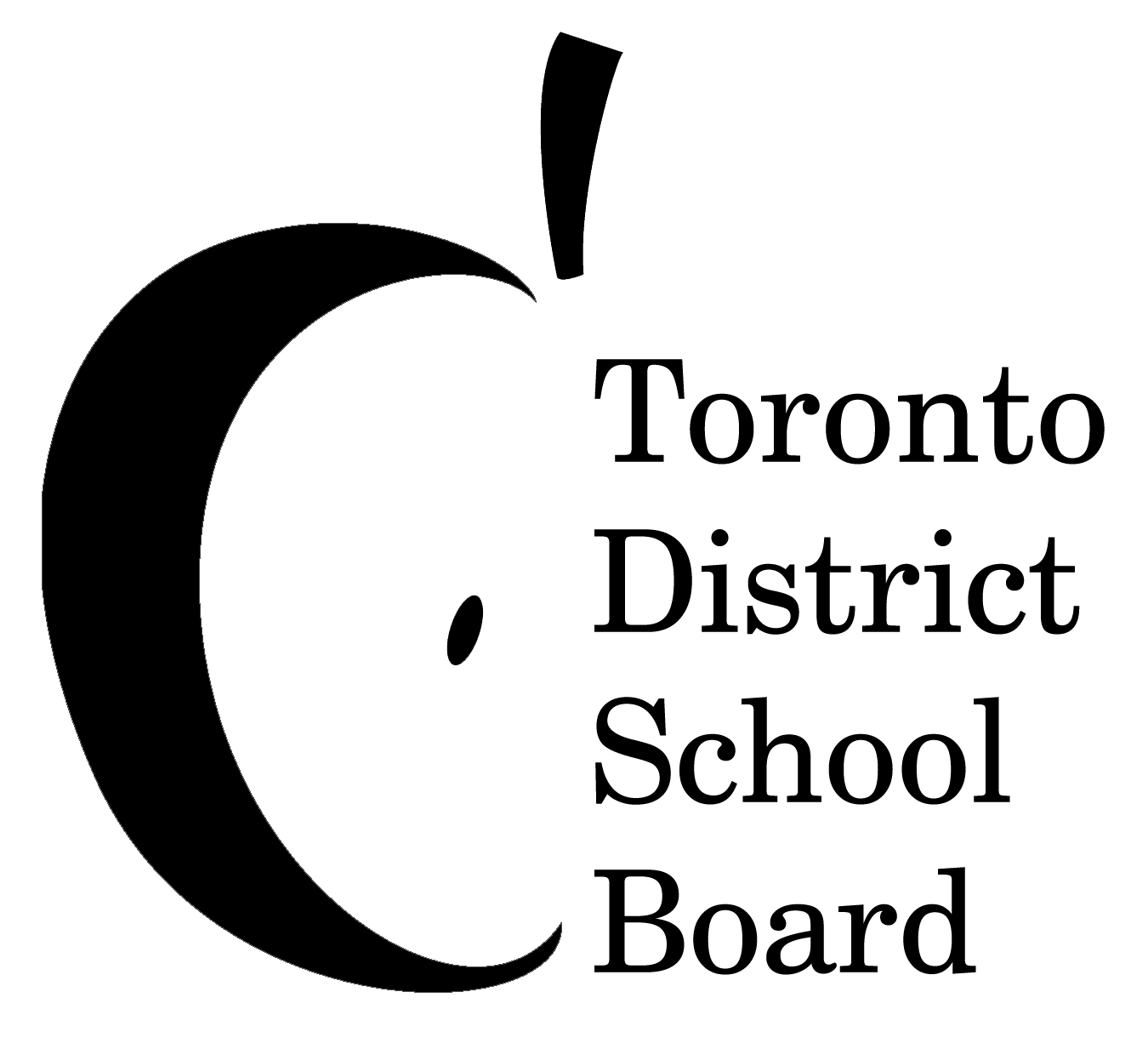 Semestered School:  	R H King Academy	 Contact:  David Rowan, Principal	Phone:  416 396 5550Semestered School: 						Contact:					Phone: Semestered School:  	R H King Academy	 Contact:  David Rowan, Principal	Phone:  416 396 5550Semestered School: 						Contact:					Phone: Semestered School:  	R H King Academy	 Contact:  David Rowan, Principal	Phone:  416 396 5550Semestered School: 						Contact:					Phone: Semestered School:  	R H King Academy	 Contact:  David Rowan, Principal	Phone:  416 396 5550Semestered School: 						Contact:					Phone: Semestered School:  	R H King Academy	 Contact:  David Rowan, Principal	Phone:  416 396 5550Semestered School: 						Contact:					Phone: Semestered School:  	R H King Academy	 Contact:  David Rowan, Principal	Phone:  416 396 5550Semestered School: 						Contact:					Phone: Semestered School:  	R H King Academy	 Contact:  David Rowan, Principal	Phone:  416 396 5550Semestered School: 						Contact:					Phone: Semestered School:  	R H King Academy	 Contact:  David Rowan, Principal	Phone:  416 396 5550Semestered School: 						Contact:					Phone: Semestered School:  	R H King Academy	 Contact:  David Rowan, Principal	Phone:  416 396 5550Semestered School: 						Contact:					Phone: Semestered School:  	R H King Academy	 Contact:  David Rowan, Principal	Phone:  416 396 5550Semestered School: 						Contact:					Phone: Semestered School:  	R H King Academy	 Contact:  David Rowan, Principal	Phone:  416 396 5550Semestered School: 						Contact:					Phone: Semestered School:  	R H King Academy	 Contact:  David Rowan, Principal	Phone:  416 396 5550Semestered School: 						Contact:					Phone: Semestered School:  	R H King Academy	 Contact:  David Rowan, Principal	Phone:  416 396 5550Semestered School: 						Contact:					Phone: Semestered School:  	R H King Academy	 Contact:  David Rowan, Principal	Phone:  416 396 5550Semestered School: 						Contact:					Phone: Semestered School:  	R H King Academy	 Contact:  David Rowan, Principal	Phone:  416 396 5550Semestered School: 						Contact:					Phone: Semestered School:  	R H King Academy	 Contact:  David Rowan, Principal	Phone:  416 396 5550Semestered School: 						Contact:					Phone: Semestered School:  	R H King Academy	 Contact:  David Rowan, Principal	Phone:  416 396 5550Semestered School: 						Contact:					Phone: Semestered School:  	R H King Academy	 Contact:  David Rowan, Principal	Phone:  416 396 5550Semestered School: 						Contact:					Phone: Semestered School:  	R H King Academy	 Contact:  David Rowan, Principal	Phone:  416 396 5550Semestered School: 						Contact:					Phone: Semestered School:  	R H King Academy	 Contact:  David Rowan, Principal	Phone:  416 396 5550Semestered School: 						Contact:					Phone: Semestered School:  	R H King Academy	 Contact:  David Rowan, Principal	Phone:  416 396 5550Semestered School: 						Contact:					Phone: Semestered School:  	R H King Academy	 Contact:  David Rowan, Principal	Phone:  416 396 5550Semestered School: 						Contact:					Phone: Semestered School:  	R H King Academy	 Contact:  David Rowan, Principal	Phone:  416 396 5550Semestered School: 						Contact:					Phone: Semestered School:  	R H King Academy	 Contact:  David Rowan, Principal	Phone:  416 396 5550Semestered School: 						Contact:					Phone: Semestered School:  	R H King Academy	 Contact:  David Rowan, Principal	Phone:  416 396 5550Semestered School: 						Contact:					Phone: Semestered School:  	R H King Academy	 Contact:  David Rowan, Principal	Phone:  416 396 5550Semestered School: 						Contact:					Phone: Semestered School:  	R H King Academy	 Contact:  David Rowan, Principal	Phone:  416 396 5550Semestered School: 						Contact:					Phone: Semestered School:  	R H King Academy	 Contact:  David Rowan, Principal	Phone:  416 396 5550Semestered School: 						Contact:					Phone: Semestered School:  	R H King Academy	 Contact:  David Rowan, Principal	Phone:  416 396 5550Semestered School: 						Contact:					Phone: Semestered School:  	R H King Academy	 Contact:  David Rowan, Principal	Phone:  416 396 5550Semestered School: 						Contact:					Phone: Semestered School:  	R H King Academy	 Contact:  David Rowan, Principal	Phone:  416 396 5550Semestered School: 						Contact:					Phone: Semestered School:  	R H King Academy	 Contact:  David Rowan, Principal	Phone:  416 396 5550Semestered School: 						Contact:					Phone: Semestered School:  	R H King Academy	 Contact:  David Rowan, Principal	Phone:  416 396 5550Semestered School: 						Contact:					Phone: Semestered School:  	R H King Academy	 Contact:  David Rowan, Principal	Phone:  416 396 5550Semestered School: 						Contact:					Phone: Semestered School:  	R H King Academy	 Contact:  David Rowan, Principal	Phone:  416 396 5550Semestered School: 						Contact:					Phone: Semestered School:  	R H King Academy	 Contact:  David Rowan, Principal	Phone:  416 396 5550Semestered School: 						Contact:					Phone: Semestered School:  	R H King Academy	 Contact:  David Rowan, Principal	Phone:  416 396 5550Semestered School: 						Contact:					Phone: Semestered School:  	R H King Academy	 Contact:  David Rowan, Principal	Phone:  416 396 5550Semestered School: 						Contact:					Phone: Semestered School:  	R H King Academy	 Contact:  David Rowan, Principal	Phone:  416 396 5550Semestered School: 						Contact:					Phone: Semestered School:  	R H King Academy	 Contact:  David Rowan, Principal	Phone:  416 396 5550Semestered School: 						Contact:					Phone: MonthMonth1st Week1st Week1st Week1st Week1st Week1st Week2nd Week2nd Week2nd Week2nd Week2nd Week2nd Week2nd Week3rd Week3rd Week3rd Week3rd Week3rd Week3rd Week4th Week4th Week4th Week4th Week4th Week5th Week5th Week5th Week5th Week5th Week5th WeekPAdaysPAdaysInstr daysInstr daysExam daysMTWWTFMTTWWTFMTWTTFMTWTFMTTWTFAugustAugust11236H7788910131415161617202122232427FD282829303155SeptemberSeptember3H45567101111121213141718192020212425262728001919OctoberOctober123345P8H9910101112151617181819222324252629NB30NB30NB31NB111818NovemberNovember1NB2NB5667789121314151516P1920212223262727282930111919DecemberDecember345567P1011111212131417181920202124B25H26H27B28B31B111414JanuaryJanuary1H2B2B3B4B788991011141516171718212223E24E25E28E29E29E30ER31*P1118185FebruaryFebruary14556678111213141415P18H192021222526262728111818MarchMarch1455667811B12B13B14B14B15B1819202122252626272829001616AprilApril12334589910101112151617181819H22H23242526293030002020MayMay11236778891013141516161720H21222324272828293031002222JuneJune34556710111112121314171819E20E20E21E24E25E26LD27P28P2218185JulyJuly1H2334589910101112151617181819222324252629303031*Semester Change:  The first day of second semester is February 2, 2018.  Secondary school calendar includes PA Day for semestered schools only on February 1, 2018 and a PA Day for full-year schools only on June 27, 2018. TotalTotalTotalTotalTotalTotalTotalTotalTotalTotalTotalTotalTotalTotalTotalTotalTotalTotalTotalTotalTotalTotalTotalTotalTotalTotalTotalTotalTotalTotalTotalTotal7718718710